INFORME SOBRE LA MARCHA DE LA LABOR DEL COMITÉ TÉCNICO, DE LOS GRUPOS DE TRABAJO TÉCNICO Y DEL GRUPO DE TRABAJO SOBRE TÉCNICAS BIOQUÍMICAS Y MOLECULARES, Y PERFILES DE ADN EN PARTICULARDocumento preparado por la Oficina de la UniónDescargo de responsabilidad: el presente documento no constituye un documento de política u orientación de la UPOV	En su quincuagésima tercera sesión, celebrada en Ginebra, del 3 al 5 de abril de 2017, el Comité Técnico (CT) examinó el programa de trabajo de su quincuagésima cuarta sesión y convino en que es posible abarcar dicho programa de trabajo en una sesión que se celebrará en Ginebra los días 29 y 30 de octubre de 2018.	El programa acordado para la quincuagésima cuarta sesión del TC es el siguiente:1.	Apertura de la reunión2.	Aprobación del orden del día3.	Informe sobre las novedades acaecidas en la UPOV, donde figuran las cuestiones pertinentes examinadas en las últimas sesiones del Comité Administrativo y Jurídico, el Comité Consultivo y el Consejo4.	Informes sobre la labor de los Grupos de Trabajo Técnico, incluido el Grupo de Trabajo sobre Técnicas Bioquímicas y Moleculares, y Perfiles de ADN en particular (BMT)5.	Cuestiones planteadas por los Grupos de Trabajo Técnico6.	Documentos TGP7.	Cooperación en materia de examen8.	Enfoques para obtener material vegetal de los obtentores y para decidir sobre las variedades de existencia notoriamente conocida9.	Información y bases de datosa)	bases de datos de información de la UPOV;b)	formulario electrónico de solicitud;c)	intercambio y uso de programas informáticos y equipos;d)	bases de datos de descripciones de variedades.10.	El número de ciclos de cultivo11.	Asuntos relativos a las descripciones de variedades12.	Determinación de umbrales calculados para excluir las variedades notoriamente conocidas del segundo ciclo de cultivo cuando se emplea el COYD13.	Métodos estadísticos aplicados a caracteres observados visualmente14.	Técnicas moleculares15.	Debate sobre: a)	la distancia mínima entre las variedades;b)	el aumento de la participación de nuevos miembros de la Unión en la labor del TC y los TWP (incluida la formación en el uso de los instrumentos de la UPOV a nuevos miembros de la Unión).16.	Denominaciones de variedades17.	Talleres preparatorios18.	Lista de géneros y especies respecto de los cuales las autoridades poseen experiencia práctica en el examen de la distinción, la homogeneidad y la estabilidad19.	Directrices de examen20.	Orden del día de la quincuagésima quinta reunión 21.	Aprobación del informe (si se dispone de tiempo suficiente)22.	Clausura de la reunión(véanse los documentos TC/53/31 “Informe” y TC/54/1 “Proyecto de orden del día”)	Se prevé que el informe de la quincuagésima cuarta sesión del TC (documento TC/54/[31]) se publique en el sitio web de la UPOV el 31 de octubre de 2018. En el documento TC/54/[31] se proporcionará un informe sobre la marcha de la labor y el programa de trabajo del TC, los Grupos de Trabajo Técnico (TWP), incluido el Grupo de Trabajo sobre Técnicas Bioquímicas y Moleculares, y Perfiles de ADN en particular (BMT). 	Se presentará un informe verbal sobre la quincuagésima cuarta sesión del TC y sobre el programa de su quincuagésima quinta sesión en la quincuagésima segunda sesión ordinaria del Consejo. 	Se invita al Consejo a:	a)	tomar nota de que en la quincuagésima segunda sesión ordinaria del Consejo se presentará un informe verbal sobre la quincuagésima cuarta sesión del TC y sobre el programa de su quincuagésima quinta sesión;	b)	tomar nota de que se prevé que el informe sobre la quincuagésima cuarta sesión del TC (documento TC/54/[31]), incluido un informe sobre la marcha de la labor y el programa de trabajo del TC, los TWP y el BMT, se publique en el sitio web de la UPOV el 31 de octubre de 2018; y	c)	aprobar el informe sobre la marcha de la labor y el programa de trabajo del TC, los TWP y el BMT que se expondrá en el informe verbal en la quincuagésima segunda sesión ordinaria del Consejo y en el documento TC/54/[31].[Fin del documento]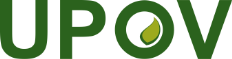 SUnión Internacional para la Protección de las Obtenciones VegetalesConsejoQuincuagésima segunda sesión ordinaria
Ginebra, 2 de noviembre de 2018C/52/10Original:  InglésFecha:  19 de octubre de 2018